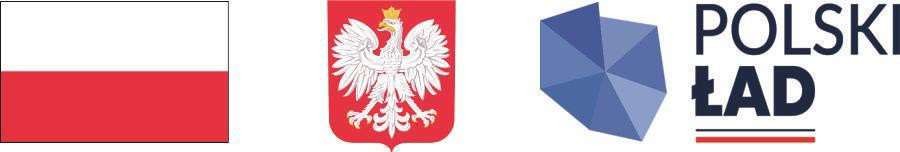 Rządowy Fundusz Polski Ład – Program Inwestycji StrategicznychPo wyborze najkorzystniejszej oferty Zamawiający zastrzega sobie prawo wprowadzenia do przyszłej umowy postanowień uszczegóławiających i korygujących, a wynikających z treści złożonej oferty i postanowień SWZ.Projektowane postanowienia umowy.Zawarta w dniu	w Pawonkowie pomiędzy:Gminą Pawonków, 42-772 Pawonków, ul. Lubliniecka 16, zwaną dalej„Zamawiającym”, reprezentowaną przez:…………………………………… - …………………………………………………………………………………… - ……………………………………………… a…………………………………………………………………………………………………………………………………… z siedzibą w …………………………… (kod miasta) przy ul. ......................................... wpisanym/ą do Rejestru Przedsiębiorców Krajowego Rejestru Sądowego pod nr ……………..REGON: ……………. NIP: ……………………zwanym/ą dalej „Wykonawcą”, reprezentowanym przez:…………………………………… - ………………………………………………………………………………………… - …………………………………………………… łącznie zwanymi „Stronami”, a odrębnie „Stroną”.alboPanem/Panią …………………………………………………………………………………… prowadzącym/ą działalność gospodarczą pod firmą„………………………………………………………………………………”w ……………………………………………………… (kod miasta) przy ul. ......................................... wpisanym do Centralnej Ewidencji i Informacji o Działalności GospodarczejREGON: ……………….. NIP: ……………………….. zwanym/ą dalej „Wykonawcą”,łącznie zwanymi „Stronami”, a odrębnie „Stroną”. albodziałającymi w formie spółki cywilnej pod nazwą „…………………..” s.c. z siedzibą w	(kodmiasta) przy ul	,REGON: …………………………… NIP: ……………………………. zwaną dalej „Wykonawcą”,łącznie zwanymi „Stronami”, a odrębnie „Stroną”.Zgodnie z wynikiem postępowania o udzielenie zamówienia publicznego w trybie przetargu nieograniczonego Zamawiający zleca, a Wykonawca podejmuje się wykonania całości przedmiotu zamówienia określonego w ofercie w następującym zakresie:§ 1PRZEDMIOT UMOWYPrzedmiotem umowy jest wykonanie zamówienia publicznego pod nazwą: „Modernizacja i rozbudowa infrastruktury oświetlenia ulicznego w Gminie Pawonków”.Zamawiający zleca, a Wykonawca przyjmuje do wykonania:553 szt. istniejących opraw energochłonnych na nowe w technologii LED – modernizacja; dowieszenie 128 szt. nowych opraw LED wraz z wysięgnikami w obrębie funkcjonujących obwodów oświetlenia,wymiana 314 szt. istniejących wysięgników na nowe o długościach optymalnie dobranych do istniejących sytuacji oświetleniowych 1,5 m, 2,0 m, 2,5 m; wymiana 58 szt. istniejących zegarów astronomicznych sterujących cyklami pracy opraw oświetleniowych zainstalowanych w punktach sterowania obwodami na nowe z wyposażonych modułów NFC oraz z poziomu strony WWW lub aplikacji na smartfon; zabudowania w obrębie Gminy Pawonków 65 szt. lamp solarnych.Inwestycja dofinansowana jest z Rządowego Funduszu Polski Ład: Programu Inwestycji Strategicznych nr Edycja6PGR/2023/3315/PolskiŁad (zwany dalej „Programem”). Bank Gospodarstwa Krajowego, z siedzibą w Warszawie, Al. Jerozolimskie 7, 00-955 Warszawa, wystawił Promesę dofinansowania przedmiotowej inwestycji.Realizacja zamówienia przeprowadzona będzie zgodnie z niniejszą Umową, Specyfikacją Warunków Zamówienia, zwaną dalej „SWZ”, obowiązującymi przepisami, polskimi normami i zasadami wiedzy technicznej oraz z należytą starannością w odniesieniu do ich wykonania, bezpieczeństwa, dobrej jakości i właściwej organizacji.W przypadku niezgodności pomiędzy poszczególnymi dokumentami składającymi się na Umowę, postanowienia bardziej szczegółowe będą miały pierwszeństwo przed postanowieniami ogólniejszymi. Jeżeli jednak z różnych dokumentów składających się na Umowę wynikać będzie różny zakres świadczeń lub różne standardy ich wykonania, za decydujący będzie uważany szerszy zakres świadczeń lub wyższy standard wykonania.§2TERMINY ROZPOCZĘCIA I ZAKOŃCZENIA Termin rozpoczęcia realizacji przedmiotu umowy: od dnia zawarcia umowy.Termin zakończenia przedmiotu umowy: do 10.11.2024 r.Termin wykonania poszczególnych prac Wykonawca określi w harmonogramie rzeczowo-finansowym, o którym mowa w ust. 6. Za termin wykonania całości zamówienia uznaje się dzień zgłoszenia przez Wykonawcę osiągnięcia gotowości do odbioru końcowego. Termin wykonania całości przedmiotu zamówienia wskazany w ust. 2 może ulec zmianie z przyczyn stanowiących podstawę zmiany umowy zgodnie z art. 454-455 ustawy Prawo zamówień publicznych. Wykonawca w terminie 7 dni roboczych od dnia podpisania umowy przedstawia Zamawiającemu do akceptacji harmonogram rzeczowo–finansowy – zwany dalej „harmonogramem”. Harmonogram powinien obejmować: 1) terminy rozpoczęcia i zakończenia realizacji dostaw w poszczególnych miejscowościach, 2) wartość poszczególnych dostaw, 3) daty rozpoczęcia i zakończenia prac całości zamówienia. Zmiana harmonogramu nie wymaga aneksu do umowy, o ile nie dotyczy terminu wskazanego w ust. 2. Wniosek o zmianę harmonogramu wraz z uzasadnieniem składa Zamawiający lub Wykonawca. §3NALEŻYTA STARANNOŚĆWykonawca  zobowiązuje  się  wykonać przedmiot  umowy  z  należytą  starannością, z zachowaniem  terminów  wykonania  zamówienia  określonych  w  umowie  oraz z uwzględnieniem wymagań wskazanych w OPZ, zgodnie z zasadami wiedzy technicznej, obowiązującymi zamówienie dyrektywami unijnymi, polskimi normami oraz przepisami prawa. Wykonawca oświadcza, że zapoznał się z dokumentacją zamówienia, oraz że znane są mu warunki wykonywania prac.W przypadku zmiany w trakcie wykonywania zamówienia przepisów prawa, norm, normatywów, wzorów, instrukcji lub wytycznych mających zastosowanie do czynności składających się na przedmiot umowy Wykonawca zobowiązany jest do dostosowania tych czynności do wprowadzonych zmian.W przypadku, gdy Wykonawca będzie realizował usługi objęte niniejszą umową bez należytej staranności, niezgodnie z obowiązującymi przepisami, normami technicznymi, zasadami sztuki, zasadami BHP lub niezgodnie z postanowieniami niniejszej umowy, Zamawiający ma prawo:wezwać Wykonawcę do prawidłowego wykonywania umowy,w przypadku dalszego nieprawidłowego wykonywania umowy, nakazać Wykonawcy zaprzestanie wykonywania usługi, co nie będzie stanowiło podstawy do przedłużenia terminu wykonania umowy,odstąpić od umowy w całości lub w części z winy Wykonawcy w terminie 30 dni od powzięcia wiadomości o przyczynie odstąpienia,powierzyć poprawienie lub dokończenie przedmiotu umowy innym podmiotom na koszt Wykonawcy,potrącić z wynagrodzenia Wykonawcy należności z tytułu kar umownych.Wykonawca ponosi wyłączną odpowiedzialność za:przeszkolenie zatrudnionych przez siebie osób w zakresie przepisów BHP,posiadanie przez te osoby wymaganych badań lekarskich,przeszkolenia stanowiskowe tych osób.Wykonawca ponosi wszelką odpowiedzialność za zniszczenia powstałe z jego winy (w tym z powodu nieprawidłowo wykonanych prac objętych umową, niezachowania należytej staranności czy niezastosowania się do uwag Zamawiającego).Wykonawca oświadcza, iż jest uprawniony do zawarcia i wykonania umowy, posiada w tym zakresie stosowną wiedzę i doświadczenie. Wykonawca oświadcza, iż zawarcie i wykonanie Umowy nie naruszy praw osób trzecich ani dóbr prawem chronionych, a w przypadku gdyby takie naruszenia praw wystąpiły, zobowiązuje się do pokrycia wszelkich uzasadnionych roszczeń osób trzecich i kosztów poniesionych przez Zamawiającego.Realizacja przedmiotu Umowy będzie prowadzona w sposób nie powodujący zakłóceń pracy Zamawiającego oraz Grupy Tauron, tj. Tauron Dystrybucja oraz TNT. Prace, które mogą powodować takie zakłócenia, będą się odbywały w terminie uzgodnionym przez Strony.Wykonawca oświadcza, że dysponuje odpowiednim sprzętem, wyposażeniem i narzędziami oraz oprogramowaniem, niezbędnymi do realizacji przedmiotu umowy. Koszty  nabycia  lub  uzyskania  innych  praw  do  korzystania  ze  sprzętu,  urządzeń i wyposażenia oraz narzędzi, materiałów i oprogramowania obciążają Wykonawcę.Strony uzgadniają, że podjęcie działań i realizacja umowy przez Wykonawcę nie są połączone z przekazaniem mu przez Zamawiającego jakichkolwiek części zamiennych, urządzeń, materiałów eksploatacyjnych itd. niezbędnych do realizacji zadań objętych umową.Wykonawca  zobowiązany  jest  do  realizacji  przedmiotu  umowy  przy  pomocy wykwalifikowanego, posiadającego wymagane doświadczenie i uprawnienia personelu.Wykonawca odpowiada w stosunku do Zamawiającego za szkodę wyrządzoną Zamawiającemu na skutek niewykonania lub nienależytego wykonania umowy. Przyjmuje się, iż osobami, za które Wykonawca ponosi odpowiedzialność, są w szczególności wszystkie podmioty lub osoby uczestniczące w procesie realizacji przedmiotu umowy po stronie Wykonawcy lub jakichkolwiek obowiązków wynikających dla Wykonawcy z niniejszej Umowy, nawet jeżeli ich udział w tych procesach jest znikomy.Wykonawca ma obowiązek, w każdym czasie, na żądanie Zamawiającego, zapewnić możliwość kontroli przez Zamawiającego wykonywania przedmiotu umowy. Wykonawca ma obowiązek uwzględnić zalecenia i uwagi Zamawiającego.Wykonawca zobowiązany jest do współpracy z przedstawicielami Grupy Tauron.Wykonawca zobowiązany jest, w ramach Wynagrodzenia, dostarczyć wszystkie zamówione elementy, w tym oprawy, zegary, sterowniki i słupy, fabrycznie nowe, zgodnie z OPZ.§ 4ZASADY PODWYKONAWSTWA I KORZYSTANIA Z ZASOBÓW INNYCH PODMIOTÓWWykonawca oświadcza, że zgodnie z deklaracją złożoną w ofercie, cały zakres niniejszej umowy wykona siłami własnymi /część prac w zakresie …………………………………… objętych niniejszą umową zleci do realizacji Podwykonawcom/.W przypadku powierzenia wykonania części przedmiotu umowy podmiotom trzecim Wykonawca ponosi odpowiedzialność za ich należyte wykonanie zgodnie z warunkami niniejszej umowy, normami i obowiązującymi przepisami.Do zawarcia przez Wykonawcę umowy z podwykonawcą jest wymagana zgoda Zamawiającego. Jeżeli Zamawiający, w terminie 7 dni roboczych od przedstawienia mu przez Wykonawcę umowy z podwykonawcą lub jej projektu nie zgłosi na piśmie sprzeciwu lub zastrzeżeń, uważa się, że wyraził zgodę na zawarcie umowy. Zamawiający nie wyrazi zgody na umowę z podwykonawcą w szczególności: 1) umowa podwykonawcza będzie przewidywała termin wykonania prac dłuższy niż termin wynikający z niniejszej umowy; 2) suma wynagrodzeń z umów podwykonawczych przekroczy kwotę wynagrodzenia wykonawcy wynikającą z niniejszej umowy; 3) umowa podwykonawcza będzie sprzeczna z postanowieniami niniejszej umowy, przepisami powszechnie obowiązującymi lub zasadami współżycia społecznego; 4) umowa o podwykonawstwo będzie zawierać postanowienia kształtujące prawa i obowiązki podwykonawcy, w zakresie kar umownych oraz postanowień dotyczących warunków wypłaty wynagrodzenia, w sposób dla niego mniej korzystny niż prawa i obowiązki wykonawcy, ukształtowane postanowieniami niniejszej umowy. 5) umowa przewiduje termin zapłaty podwykonawcy dłuższy niż 30 dni.Do zawarcia przez podwykonawcę umowy z dalszym podwykonawcą jest wymagana zgoda Zamawiającego i Wykonawcy. Zapis ust. 3 stosuje się odpowiednio. Umowy, o których mowa w ust. 3 i 4, powinny być sporządzone w formie pisemnej pod rygorem nieważności. Wykonawca oświadcza, że w celu realizacji umowy podwykonawca zapewni odpowiednie zasoby techniczne oraz personel posiadający zdolności, doświadczenie, wiedzę oraz wymagane uprawnienia w zakresie niezbędnym do wykonania przedmiotu umowy, zgodnie ze złożoną ofertą.Zmiana zakresu podwykonawstwa lub powierzenie wykonania zamówienia podwykonawcy lub zmiana Podwykonawcy w zakresie wykonania przedmiotu Umowy nie stanowi zmiany Umowy, ale wymaga zgody Zamawiającego.Wykonawca oświadcza, że podmiot trzeci/podmioty trzecie	(nazwa podmiotu trzeciego),              na zasoby którego w zakresie wiedzy lub doświadczenia/osób zdolnych do wykonania zamówienia Wykonawca powoływał się składając ofertę celem wykazania spełniania warunków udziału w postępowaniu o udzielenie zamówienia publicznego, będzie brał udział w realizacji przedmiotu umowy w zakresie, jaki wynika w szczególności z zobowiązania podmiotu trzeciego do oddania niezbędnych zasobów na potrzeby wykonania zamówienia.W przypadku zaprzestania wykonywania zobowiązań wynikających z dokumentów składanych w celu udowodnienia dysponowania zasobami niezbędnymi do realizacji zamówienia (zobowiązanie, inne, wyjaśnienia) przez podmiot trzeci z jakichkolwiek przyczyn Wykonawca będzie zobowiązany do zastąpienia tego podmiotu innym podmiotem, posiadającym zasoby co najmniej takie jak te, które stanowiły podstawę wykazania spełniania przez Wykonawcę warunków udziału w postępowaniu o udzielenie zamówienia publicznego przy udziale podmiotu trzeciego, po uprzednim uzyskaniu zgody Zamawiającego, bądź do wykazania, że sam spełnia warunki w stopniu nie mniejszym niż wymagane w trakcie postępowania o udzielenie zamówienia.Jeżeli zmiana albo rezygnacja z podwykonawcy dotyczy podmiotu, na którego zasoby wykonawca powoływał się, na zasadach określonych w art. 118 ust. 1 ustawy z dnia 11 września 2019 r. – Prawo zamówień publicznych dalej „Pzp”, w celu wykazania spełniania warunków udziału w postępowaniu, wykonawca jest obowiązany wykazać zamawiającemu, że proponowany inny podwykonawca lub wykonawca samodzielnie spełnia je w stopniu nie mniejszym niż podwykonawca, na którego zasoby wykonawca powoływał się w trakcie postępowania o udzielenie zamówienia. Przepis art. 122 ustawy Pzp stosuje się odpowiednio.Zamawiający wymaga, aby przed przystąpieniem do wykonania zamówienia Wykonawca, o ile są już znane, podał nazwy albo imiona i nazwiska oraz dane kontaktowe Podwykonawców i osób do kontaktu z nimi. Wykonawca zawiadamia Zamawiającego o wszelkich zmianach w odniesieniu do informacji, o których mowa w zdaniu pierwszym, w trakcie realizacji zamówienia, a także przekazuje wymagane informacje na temat nowych podwykonawców, którym w późniejszym okresie zamierza powierzyć realizację zamówienia.Warunkiem zapłaty przez Zamawiającego wynagrodzenia należnego Wykonawcy jest przedstawienie dowodów zapłaty wymagalnego wynagrodzenia podwykonawcom i dalszym podwykonawcom, biorącym udział w realizacji zamówienia, w szczególności oświadczeń podwykonawców lub dalszych podwykonawców. Dotyczy to zaakceptowanej przez Zamawiającego umowy o podwykonawstwo.W przypadku nieprzedstawienia przez Wykonawcę wszystkich dowodów zapłaty, o których mowa w ust. 12, wstrzymuje się wypłatę należnego wynagrodzenia, w części równej sumie kwot wynikających z nieprzedstawionych dowodów zapłaty.Zamawiający dokonuje bezpośredniej zapłaty wymagalnego wynagrodzenia przysługującego podwykonawcy lub dalszemu podwykonawcy, który zawarł zaakceptowaną przez Zamawiającego umowę o podwykonawstwo, w przypadku uchylenia się od obowiązku zapłaty odpowiednio przez Wykonawcę, podwykonawcę lub dalszego podwykonawcę.Wynagrodzenie, o którym mowa w ust. 14, dotyczy wyłącznie należności powstałych po zaakceptowaniu przez Zamawiającego umowy o podwykonawstwo. Bezpośrednia zapłata obejmuje wyłącznie należne wynagrodzenie, bez odsetek, należnych podwykonawcy lub dalszemu podwykonawcy.Zamawiający przed dokonaniem bezpośredniej zapłaty jest zobowiązany umożliwić Wykonawcy zgłoszenie pisemnie uwag dotyczących zasadności bezpośredniej zapłaty wynagrodzenia podwykonawcy lub dalszemu podwykonawcy. Zamawiający informuje o terminie zgłaszania uwag nie krótszym niż 7 dni od dnia doręczenia tej informacji. W uwagach nie można powoływać się na potrącenie roszczeń Wykonawcy względem podwykonawcy niezwiązanych z realizacją umowy o podwykonawstwo. W przypadku zgłoszenia uwag, o których mowa w ust. 17, w terminie wskazanym przez Zamawiającego, Zamawiający może:nie dokonywać bezpośredniej zapłaty wynagrodzenia podwykonawcy lub dalszemu podwykonawcy, jeżeli Wykonawca wykaże niezasadność takiej zapłaty albozłożyć do depozytu sądowego kwotę potrzebną na pokrycie wynagrodzenia podwykonawcy lub dalszego podwykonawcy, w przypadku istnienia zasadniczej wątpliwości Zamawiającego co do wysokości należnej zapłaty lub podmiotu, któremu płatność się należy, albodokonać bezpośredniej zapłaty wynagrodzenia podwykonawcy lub dalszemu podwykonawcy, jeżeli podwykonawca lub dalszy podwykonawca wykaże zasadność takiej zapłaty.W przypadku dokonania bezpośredniej zapłaty podwykonawcy lub dalszemu podwykonawcy Zamawiający potrąca kwotę wypłaconego wynagrodzenia z wynagrodzenia należnego Wykonawcy.§5SPOSÓB REPREZENTACJIZamawiający  wyznacza  Przedstawiciela  w  osobie:  ……………………………………., e-mail:……………………………..,           tel. ………………………………, który jest upoważniony do nadzorowania realizacji umowy przez Wykonawcę oraz do bieżących kontaktów z Wykonawcą związanych z realizacją przedmiotu umowy.Wykonawca wyznacza Przedstawiciela w osobie: ……………….…….., e-mail ……………………. tel…….	              do bieżących kontaktów z Zamawiającym związanych z realizacją przedmiotu umowy.Strony zobowiązują się do niezwłocznego powiadamiania się na piśmie o przeszkodach w wypełnianiu wzajemnych zobowiązań w trakcie wykonywania zamówienia.Wszelkie zawiadomienia i wezwania sporządzane będą w języku polskim i doręczane będą osobiście, przez posłańca, pocztą, lub pocztą elektroniczną na następujące adresy:dla Zamawiającego: Urząd Gminy Pawonków, ul. Lubliniecka 16, 42-772 Pawonków, e-mail: inwestycje@pawonkow.pl  tel. 34/3534100,dla Wykonawcy:…………………………………………………………………………………………. adres...................................... e-mail: …………………….…., tel. ………………………..….Strony postanawiają, że za doręczone uznaje się pismo:przyjęte bezpośrednio w sekretariacie Urzędu Gminy w Pawonkowie – z dniem odbioru,przesłane pocztą lub posłańcem – z dniem doręczenia lub w przypadku zwrócenia po awizacji listu poleconego na powyższy adres - z dniem upływu terminu odbioru awiza,złożone drogą elektroniczną – z chwilą wprowadzenia oświadczenia woli wyrażonego w postaci elektronicznej złożonego innej osobie do ośrodka komunikacji elektronicznej w taki sposób, żeby osoba ta mogła zapoznać się z jego treścią, dowodem doręczenia drugiej stronie oświadczenia w postaci elektronicznej jest wydruk z elementów wysłanych z poczty elektronicznej Zamawiającego bez błędów.Strony zobowiązują się do niezwłocznego powiadamiania się na piśmie o każdej zmianie adresów, siedzib, firmy, osób reprezentujących, numerów telefonów i adresów poczty elektronicznej.W przypadku zaniechania powiadomienia, o którym mowa w ust. 6, pisma dostarczone pod adres wskazany w niniejszej umowie uważa się za doręczone.Zmiana osób, o których mowa w ust. 1 i 2, wymaga niezwłocznego poinformowania drugiej Strony o zmianie w formie pisemnej, ale nie wymaga formy aneksu do umowy.§ 6WYNAGRODZENIE UMOWNE I ZALICZKIZa wykonanie przedmiotu umowy Wykonawca otrzyma łączne wynagrodzenie ryczałtowe w wysokości: brutto:……………………………zł (słownie……………………….	złotych), zwane dalej „Wynagrodzeniem”.W ramach wynagrodzenia ryczałtowego Wykonawca zobowiązany jest do wykonania z należytą starannością wszelkich dostaw, ewentualnych prac budowlanych, montażowych lub instalacyjnych niezbędnych do wykonania przedmiotu umowy. Niedoszacowanie, pominięcie oraz brak rozpoznania zakresu przedmiotu umowy nie może być podstawą do żądania zmiany wynagrodzenia ryczałtowego, o którym mowa w ust. 1. W przypadku konieczności zaniechania lub niewykonania części zakresu przedmiotu umowy, Strony przewidują, że wynagrodzenie Wykonawcy ulegnie odpowiednio zmniejszeniu o wartość dostaw niewykonanych. Mając na uwadze treść art. 433 pkt 4) ustawy Prawo zamówień publicznych Zamawiający informuje, że minimalna ilość dostaw nie będzie mniejsza niż 80 % całkowitej liczny opraw. Strony przewidują możliwość zmiany umowy poprzez zlecenie wykonania prac nieobjętych umową na zasadach określonych w art. 454-455 ustawy Prawo zamówień publicznych za dodatkowym wynagrodzeniem. Wykonawca nie może wykonywać prac nieobjętych umową bez uprzedniej zgody Zamawiającego wyrażonej na piśmie – pod rygorem odmowy zapłaty za wykonane prace. Bez uprzedniej zgody Zamawiającego mogą być wykonywane jedynie prace niezbędne ze względu na bezpieczeństwo lub konieczność zapobieżenia awarii. Spisany przez Strony protokół konieczności zawierający zakres prac, stanowić będzie podstawę do zawarcia aneksu Zamawiający przewiduje płatności wynagrodzenia Wykonawcy zgodnie z zasadami wskazanymi
w dofinansowaniu z Programu Inwestycji Strategicznych Rządowego Funduszu Polski Ład.Wykonawca przyjmuje i oświadcza, że zasady wypłaty Wynagrodzenia Wykonawcy pozostają
w zgodności z zasadami wypłaty dofinansowania wskazanymi w promesie i zapewniają finansowanie Zadania przez Wykonawcę w części niepokrytej udziałem własnym Zamawiającego, na czas poprzedzający wypłatę dofinansowania z Programu w ramach udzielonej promesy.Zamawiający po zawarciu umowy przewiduje udzielenie zaliczki na podstawie art. 442 ust. 1 ustawy Prawo zamówień publicznych.Strony postanawiają, że rozliczenie za wykonanie Przedmiotu zamówienia nastąpi fakturami, tj.: fakturą VAT zaliczkową w kwocie odpowiadającej wartości 2,44% wartości wynagrodzenia brutto Wykonawcy, o którym mowa w  § 6 ust.1  tj……………………………… zł, wystawioną w oparciu o podpisaną umowę, płatną w terminie do 30 dni od dnia doręczenia Zamawiającemu prawidłowo wystawionej faktury zaliczkowej,fakturą VAT końcową z kwotą do zapłaty w wysokości pozostałej części Wynagrodzenia brutto Wykonawcy, o którym mowa w § 6 ust. 1 , uwzględniającą rozliczenie udzielonej na poczet wykonania Zadania zaliczki, wystawioną w oparciu o protokół odbioru końcowego Przedmiotu zamówienia, płatną w terminie do 30 dni od dnia doręczenia Zamawiającemu prawidłowo wystawionej faktury.W przypadku gdy Wykonawca nie realizuje przedmiotu niniejszej umowy, zaliczka podlega zwrotowi wraz z odsetkami ustawowymi w transakcjach handlowych liczonymi od dnia przekazania zaliczki do dnia zwrotu włącznie. Wykonawca w takim przypadku zobowiązany jest wystawić fakturę korygującą.Zamawiający zastrzega sobie prawo rozliczenia płatności wynikających z umowy za pośrednictwem metody podzielonej płatności (ang. split payment) przewidzianego w przepisach ustawy o podatku od towarów i usług.Wykonawca oświadcza, że rachunek bankowy wskazany w umowie:jest rachunkiem umożliwiającym płatność w ramach mechanizmu podzielonej płatności, o której mowa powyżej;jest rachunkiem znajdującym się w elektronicznym wykazie podmiotów prowadzonym od 1 września 2019 r. przez Szefa Krajowej Administracji Skarbowej, o którym mowa w ustawie o podatku od towarów i usług.Sposób fakturowania:Nabywca:  Gmina Pawonków ul. Lubliniecka 16, 42-772 Pawonków , NIP 575-18-65-128Odbiorca: Urząd Gminy Pawonków ul. Lubliniecka 16, 42-772 Pawonków;Bez zgody Zamawiającego, Wykonawca nie może zawrzeć umowy przelewu wierzytelności przysługujących mu od Zamawiającego.W przypadku, gdy umowa jest realizowana przez podmioty działające w Konsorcjum, jego członkowie upoważnią w formie pisemnej, pod rygorem nieważności, jednego z członków Konsorcjum do wystawienia przez niego faktury VAT oraz do przyjęcia przez niego należności przypadających wszystkim członkom Konsorcjum z tytułu  wykonywania przedmiotu umowy na wskazany rachunek bankowy.W wyjątkowych przypadkach Zamawiający jest również uprawniony do dokonywania płatności całości lub części wynagrodzenia bezpośrednio na rzecz członków konsorcjum.Wykonawcy wspólnie ubiegający się o udzielenie zamówienia /konsorcjum/ ponoszą solidarną odpowiedzialność za wykonanie przedmiotu umowy.§7OBOWIĄZKI STRONWykonawca, zawrze i będzie kontynuował do czasu zakończenia realizacji ciążących na nim zobowiązań wynikających z niniejszej umowy, umowę ubezpieczenia od odpowiedzialności cywilnej w zakresie prowadzonej działalności, o wartości sumy ubezpieczenia nie niższej niż wysokość wynagrodzenia za wykonanie przedmiotu niniejszej umowy na jedno i wszystkie zdarzenia w okresie ubezpieczenia.Potwierdzone za zgodność z oryginałem kopie polisy, potwierdzające zawarcie umowy ubezpieczenia, zostaną przekazane Zamawiającemu wraz z zabezpieczeniem należytego wykonania umowy przed zawarciem umowy. W przypadku zakończenia lub ustania umowy ubezpieczenia w okresie, o którym mowa w ust. 1, Wykonawca zobowiązany jest do jej odnowienia z zachowaniem ciągłości ubezpieczenia i ochrony na dotychczasowych warunkach i bezzwłocznego powiadomienia o tym Zamawiającego poprzez złożenie kopii stosownych dokumentów (przed upływem okresu obowiązywania wcześniejszej polisy).Zmiany warunków ubezpieczenia mogą być dokonywane za uprzednią zgodą Zamawiającego wyrażoną na piśmie pod rygorem nieważności lub jako zmiany ogólne wprowadzane przez ubezpieczyciela w danego rodzaju umowach, w tym wynikające ze zmian przepisów prawa.Wykonawca zapewnia finasowanie inwestycji, o której mowa w § 1 umowy w części niepokrytej udziałem własnym Zamawiającego, na czas poprzedzający wypłatę z Promesy, z zastrzeżeniem ze zapłata w całości nastąpi po wykonaniu inwestycji w terminie nie dłuższym niż 30 dni od dnia odbioru inwestycji przez Zamawiającego.§8ZASADY ODBIORU PRZEDMIOTU UMOWYZgłoszenie prac do odbioru zostanie dokonane w formie pisemnej pod rygorem nieważności.Odbiór przedmiotu umowy będzie realizowany na podstawie odbiorów częściowych oraz odbioru końcowego całości przedmiotu umowy.Zasady dokonywania odbioru:realizacja poszczególnych części zakresu umowy będzie realizowana zgodnie z Harmonogramem i będzie potwierdzona podpisem przez Zamawiającego i Inspektora nadzoru w Protokole odbioru częściowego, dla zgłoszonego do odbioru zadania bez uwag, z zastrzeżeniem pkt 3,rozpoczęcie odbioru częściowego/końcowego nastąpi w terminie do 7 dni kalendarzowych od daty zawiadomienia o gotowości do odbioru,jeżeli Zamawiający stwierdzi nieprawidłowości w wykonaniu któregokolwiek zakresu zgłoszonego do odbioru, podpisany zostanie Protokół odbioru z uwagami. W takim przypadku Zamawiający wyznaczy Wykonawcy termin na usunięcie stwierdzonych nieprawidłowości. Po usunięciu nieprawidłowości Strony podpiszą Protokół odbioru częściowego/końcowego,jeżeli Wykonawca w wyznaczonym terminie nie usunie stwierdzonych nieprawidłowości, Zamawiający ma prawo do zlecenia zastępczego ich usunięcia. Koszt usunięcia nieprawidłowości, jeżeli nie zostanie pokryty przez Wykonawcę, w pierwszej kolejności pokryty będzie z kwot zabezpieczenia należytego wykonania umowy lub z dowolnej należności przysługującej Wykonawcy (potrącenie umowne). Za termin wykonania przedmiotu umowy lub jego części będzie uważany termin podpisania przez Zamawiającego odpowiedniego protokołu odbioru bez nieprawidłowości / bez uwag.Warunkiem podpisania przez Zamawiającego Protokołu końcowego bez uwag będzie przekazanie przez Wykonawcę kompletnej technicznej dokumentacji powykonawczej zgodnej z „Zasadami odbiorów i sprawdzeń urządzeń oświetleniowych na terenie TAURON Nowe Technologie S.A.”.TNT ma prawo uczestniczyć we wszelkich odbiorach i naradach technicznych, jakie odbywać się będą na podstawie niniejszej umowy, w tym związanych z wykonywaniem uprawnień z rękojmi za wady i gwarancji jakości.§ 9SPOSÓB ROZLICZENIA UMOWYRozliczenie umowy nastąpi na podstawie faktur (zaliczkowej i końcowej) wystawianych przez Wykonawcę po podpisaniu przez Strony protokołu odbioru końcowego stwierdzającego należyte wykonanie przedmiotu umowy.Wraz z fakturą, w przypadku umów, w których występują prace realizowane w podwykonawstwie, Wykonawca przedłoży Zamawiającemu dowody potwierdzające, że płatności ze strony Wykonawcy na rzecz podwykonawcy zostały dokonane oraz oświadczenie podwykonawców o uregulowaniu należności przez generalnego Wykonawcę lub dyspozycję Wykonawcy przekazania wartości wynagrodzenia za podwykonawstwo na rachunek wskazanego podwykonawcy.Płatność wynagrodzenia należnego Wykonawcy dokonana będzie przez Zamawiającego w terminie 30 dni od daty otrzymania prawidłowo wystawionej faktury VAT wraz z podpisanym przez Strony protokołem odbioru bez uwag.Za termin zapłaty uznaje się dzień obciążenia rachunku bankowego Zamawiającego.Faktury wystawiane będą nie później niż w terminie 5 dni od daty podpisania odpowiedniego protokołu odbioru bez uwag przez Zamawiającego, stanowiącego podstawę do wystawienia faktury.W przypadku, gdy przedmiotem umowy są roboty, towary i usługi, w odniesieniu do których mają zastosowanie przepisy ustawy o podatku od towarów i usług dotyczące mechanizmu podzielonej płatności, Wykonawca zobowiązany jest do wystawienia faktury zgodnie z zasadami określonymi w tych przepisach. Wykonawca ponosi odpowiedzialność wobec Zamawiającego za szkodę , którą ten poniesie w skutek niewystawienia przez Wykonawcę faktury VAT zgodnie z zasadami dotyczącymi mechanizmu podzielonej płatności.§10KARY UMOWNEWykonawca zapłaci Zamawiającemu kary umowne w następujących przypadkach:     za zwłokę w wykonaniu przedmiotu umowy – w wysokości 0,05% wynagrodzenia brutto, określonego w § 6 ust. 1 umowy, za każdy rozpoczęty dzień zwłok po upływie terminu wykonania,za zwłokę w usunięciu wad lub usterek stwierdzonych podczas odbioru końcowego lub w okresie gwarancji  i rękojmi – w wysokości 0,01% wynagrodzenia brutto, określonego w § 6 ust. 1 za każdy rozpoczęty dzień zwłoki po upływie terminu wyznaczonego przez Zamawiającego;za brak zapłaty wynagrodzenia należnego podwykonawcom lub dalszym podwykonawcom – w wysokości 10% tego wynagrodzenia brutto;za nieterminową zapłatę wynagrodzenia należnego podwykonawcy lub dalszemu podwykonawcy – w wysokości 0,01% zaległego wynagrodzenia za każdy dzień zwłoki w zapłacie wynagrodzenia;z tytułu niespełnienia przez Wykonawcę, podwykonawcę lub dalszego podwykonawcę wymogu zatrudnienia na podstawie umowy o pracę osób wykonujących czynności wskazane w § 16 ust.1 –kara w wysokości 0,01% wynagrodzenia brutto, określonego w § 6 ust. 1 umowyza odstąpienie od Umowy z przyczyn leżących po stronie Wykonawcy – w wysokości 10% wynagrodzenia umownego brutto.Kary umowne naliczane będą odrębnie od siebie. Maksymalna kwota kar umownych nie może jednak przekroczyć  25  %  wartości  wynagrodzenia  brutto,  o  którym  mowa  w § 6 ust. 1 umowy.Naliczanie oraz zapłata kar umownych nie zwalnia Wykonawcy z wykonania zobowiązań wynikających z umowy.Wykonawca wyraża zgodę na potrącenie przez Zamawiającego naliczonych przez Zamawiającego kar umownych z płatności wynagrodzenia należnego Wykonawcy, chociażby wierzytelność Zamawiającego o zapłatę kary umownej nie była jeszcze wymagalna (potrącenie umowne). Przed dokonaniem potrącenia Zamawiający zawiadomi pisemnie Wykonawcę o wysokości i podstawie naliczonych kar umownych oraz prześle notę księgową.Niezależnie od naliczania kar umownych Zamawiający ma prawo dochodzić odszkodowania na zasadach ogólnych prawa cywilnego.§ 11ZABEZPIECZENIE NALEŻYTEGO WYKONANIA UMOWYWykonawca oświadcza, iż wniósł zabezpieczenie należytego wykonania Umowy, zwane dalej „zabezpieczeniem”, w wysokości 5 % wartości wynagrodzenia brutto określonego w § 6 ust. 1, co stanowi wartość:	………	 słownie……………………………………………….	w formie  ………………. ważnej do ………………….. .Zabezpieczenie może zostać zarachowane w szczególności na poczet przysługujących Zamawiającemu ewentualnych kar umownych.Wykonawca zobowiązany jest do przedłużenia zabezpieczenia lub wniesienia nowego zabezpieczenia na kolejny okres, tj. do upływu okresu gwarancji.W przypadku nieprzedłużenia lub niewniesienia nowego zabezpieczenia najpóźniej na 30 dni przed upływem terminu ważności dotychczasowego zabezpieczenia wniesionego w innej formie niż w pieniądzu, Zamawiający zmieni formę na zabezpieczenie w pieniądzu poprzez wypłatę kwoty z dotychczasowego zabezpieczenia. Wypłata ta nastąpi nie później niż w ostatnim dniu ważności dotychczasowego zabezpieczenia.Zamawiający zwraca zabezpieczenie w następujący sposób:70 % zabezpieczenia zwrócone zostanie w terminie 30 dni od dnia wykonania zamówienia i uznania przez Zamawiającego za należycie wykonane (protokół odbioru końcowego);30 % zabezpieczenia służące do pokrycia roszczeń z tytułu rękojmi za wady lub gwarancji zwrócone zostanie nie później niż w 15 dniu po upływie okresu gwarancji.Zamawiający wstrzyma się ze zwrotem części zabezpieczenia należytego wykonania umowy, o której mowa w ust. 5 pkt 2, w przypadku gdy Wykonawca nie usunął w terminie stwierdzonych w trakcie odbioru wad lub jest w trakcie usuwania tych wad.Jeżeli w toku realizacji umowy ulegnie zmianie termin wykonania umowy, Wykonawca zobowiązany jest do niezwłocznego przedłużenia obowiązywania zabezpieczenia stosownie do zmienionego terminu wykonania umowy.§12GWARANCJA i RĘKOJMIAWykonawca oświadcza, iż udziela gwarancji i rękojmi za wady na zrealizowany przedmiot zamówienia wg niniejszej umowy na okres ..................... miesięcy licząc od daty odbioru końcowego.WARUNKI GWARANCJIWykonawca oświadcza, że wykonane prace oraz użyte materiały nie mają wad konstrukcyjnych, materiałowych lub wynikających z błędów technologicznych i zapewniają bezpieczne i bezawaryjne użytkowanie.Wykonawca w okresie gwarancji usunie wadę na własny koszt niezwłocznie po otrzymaniu od Zamawiającego pisemnego powiadomienia.Jeżeli Wykonawca nie przystąpi do usuwania wady w ciągu 48 godzin od dokonania oględzin lub otrzymania powiadomienia. Zamawiający będzie miał prawo usunąć wadę we własnym zakresie lub przy pomocy osoby trzeciej na ryzyko i koszt Wykonawcy m.in. z zabezpieczenia należytego wykonania umowy, z jednoczesnym prawem naliczenia przez Zamawiającego kar umownych zgodnie z § 10 ust. 1 pkt 2.Wykonawca w okresie gwarancji zobowiązuje się bez dodatkowego wynagrodzenia dokonywać za powiadomieniem Zamawiającego i użytkownika obiektu, przeglądów gwarancyjnych zabudowanych urządzeń i instalacji na obiekcie oraz dokonywać czynności konserwacyjnych, które warunkują utrzymanie gwarancji udzielonej przez Wykonawcę.Wykonawca ponosi odpowiedzialność z tytułu gwarancji za wady fizyczne i prawne, zmniejszające wartość użytkową, techniczną i estetyczną wykonania prac.Okres gwarancji na wykonane prace oraz urządzenia i materiały naprawione będzie się rozpoczynał ponownie od dnia zakończenia naprawy.Zamawiający ma prawo żądać wymiany urządzenia lub materiału na nowe, jeżeli trzykrotna naprawa nie przyniosła pozytywnego efektu działania lub zachowania się urządzenia czy materiału.Wykonawca ponosi odpowiedzialność gwarancyjną za dostarczone i wbudowane urządzenia oraz materiały do końca udzielonego okresu gwarancyjnego pomimo upływu gwarancji wytwórcy urządzenia lub materiału. Wykonawca odpowiada za wadę również po upływie okresu gwarancji, jeżeli Zamawiający zawiadomił Wykonawcę o wadzie przed upływem tejże gwarancji.Poza uprawnieniami wynikającymi z gwarancji, Zamawiający ma prawo dochodzić od Wykonawcy uprawnień z tytułu rękojmi na zasadach ogólnych przewidzianych w Kodeksie cywilnym. Strony zgodnie oświadczają, iż Wykonawca odpowiada z tytułu rękojmi jeżeli wada fizyczna przedmiotu zamówienia zostanie stwierdzona przed upływem …… miesięcy od wydania przedmiotu zamówienia Zamawiającemu, licząc od daty odbioru końcowego.Po zakończeniu Umowy Zamawiający zwróci zmodernizowane urządzenia oświetleniowe do TNT i przekaże uprawnienia z tytułu gwarancji jakości oraz rękojmi za wady.§ 13ZASADY USUWANIA WAD I USTEREKWykonawca jest odpowiedzialny względem Zamawiającego, jeżeli wykonany przedmiot umowy ma wady zmniejszające jego wartość lub użyteczność ze względu na cel określony w umowie.Wykonawca jest odpowiedzialny z tytułu rękojmi i gwarancji za wady fizyczne przedmiotu umowy istniejące w czasie dokonywania czynności odbioru oraz za wady powstałe po odbiorze, lecz wynikłe z powodów zaistniałych przed zakończeniem odbioru końcowego.O wykryciu wad Zamawiający jest obowiązany zawiadomić na piśmie Wykonawcę w terminie 7 dni od daty jej ujawnienia.Istnienie wady powinno być stwierdzone protokolarnie. O dacie i miejscu oględzin mających na celu jej stwierdzenie należy zawiadomić Wykonawcę na piśmie 2 dni robocze przed dokonaniem oględzin. Po dokonaniu oględzin Zamawiający wyznacza termin na usunięcie wad. Wykonawca przystąpi do usuwania wad nie później niż w ciągu 48 godzin od dokonania oględzin lub powzięcia wiadomości o zaistnieniu wad.Wykonawca jest zobowiązany powiadomić pisemnie o usunięciu wady w terminie trzech dni kalendarzowych od daty jej naprawy.Usunięcie wad powinno być stwierdzone protokolarnie przy udziale przedstawiciela Zamawiającego.§14ODSTĄPIENIE OD UMOWYZamawiający może odstąpić od umowy w przypadkach przewidzianych przez pzp, Kodeks cywilny oraz w okolicznościach, o których mowa w niniejszej umowie.Zamawiający jest uprawniony do odstąpienia od umowy w terminie 30 dni od dnia uzyskania przez niego wiedzy o okoliczności uzasadniającej odstąpienie, jeżeli Wykonawca:z przyczyn zawinionych nie wykonuje umowy lub wykonuje ją nienależycie i pomimo pisemnego wezwania Wykonawcy do podjęcia wykonywania lub należytego wykonywania umowy w wyznaczonym, uzasadnionym technicznie terminie, nie zastosuje się do wezwania Zamawiającego,bez uzasadnionej przyczyny przerwał wykonywanie przedmiotu umowy na okres dłuższy niż 14 dni roboczych i pomimo dodatkowego pisemnego wezwania Zamawiającego nie podjął ich w okresie 7 dni roboczych od dnia doręczenia Wykonawcy dodatkowego wezwania,zwłoka w realizacji przedmiotu zamówienia jest większa niż 30 dni kalendarzowych w stosunku do terminów określonych w Harmonogramie,przedmiot umowy nie spełnia wymagań funkcjonalnych, wizualnych, technicznych i innych zgodnie z OPZ, mimo pisemnego wezwania Wykonawcy do dostosowania przedmiotu umowy do OPZ,Zamawiający może odstąpić od umowy, gdy:w terminie 30 dni od dnia powzięcia wiadomości o zaistnieniu istotnej zmiany okoliczności powodującej, że wykonanie umowy nie leży w interesie publicznym, czego nie można było przewidzieć w chwili zawarcia umowy lub dalsze wykonywanie umowy może zagrozić istotnemu interesowi bezpieczeństwa państwa lub bezpieczeństwu publicznemu (art. 456 ust. 1 pkt 1 Pzp),dokonano zmiany umowy z naruszeniem art. 454 i art. 455 Pzp,Wykonawca w chwili zawarcia umowy podlegał wykluczeniu na podstawie art. 108 Pzp,Trybunał Sprawiedliwości Unii Europejskiej stwierdził, w ramach procedury przewidzianej w art. 258 Traktatu o funkcjonowaniu Unii Europejskiej, że Rzeczpospolita Polska uchybiła zobowiązaniom, które ciążą na niej na mocy Traktatów, dyrektywy 2014/24/UE, dyrektywy 2014/25/UE i dyrektywy 2009/81/WE, z uwagi na to, że zamawiający udzielił zamówienia z naruszeniem prawa Unii Europejskiej, w przypadku rozwiązania przedsiębiorstwa Wykonawcy, wydania nakazu zajęcia majątku Wykonawcy, wszczęcia postępowania restrukturyzacyjnego wobec Wykonawcy, postawienia go w stan likwidacji, złożenia wniosku o ogłoszeniu upadłości.Wykonawca może odstąpić od umowy w całości lub części w następujących przypadkach:jeżeli Zamawiający pozostaje w zwłoce dłuższej niż 30 dni w wykonaniu obowiązku wynikającego z § 8 ust. 3 pkt 2, w przypadku niedotrzymania wyznaczonego dodatkowego terminu na wywiązanie się z tego zobowiązania,popadnięcia przez Zamawiającego w zwłokę dłuższą niż 30 dni w zapłacie faktury, w stosunku do terminu zapłaty tej faktury.W przypadku odstąpienia od umowy przez którąkolwiek ze Stron, Wykonawca wspólnie z Zamawiającym sporządzą protokół inwentaryzacji prac wykonanych do dnia złożenia przez Stronę odstępującą drugiej Stronie oświadczenia o odstąpieniu od umowy.Jeżeli w terminie 14 dni od dnia odstąpienia od umowy nie dojdzie do sporządzenia przez Strony wspólnego protokołu opisanego w ust. 5, Zamawiający sporządzi go samodzielnie i protokół ten będzie stanowił podstawę dokonania rozliczenia między Stronami.Odstąpienie Zamawiającego lub Wykonawcy od umowy powinno nastąpić na piśmie w terminie 30 dni od dnia powzięcia wiadomości o przyczynie uzasadniającej odstąpienie od umowy. Odstąpienie wymaga pisemnego uzasadnienia Strony odstępującej od umowy.Odstąpienie staje się skuteczne z chwilą doręczenia drugiej Stronie pisemnego oświadczenia o odstąpieniu. Oświadczenie uznaje się za skutecznie doręczone również, jeżeli (nadane listem poleconym na adres siedziby drugiej Strony podany w umowie) zostało zwrócone z adnotacją „odmowa odbioru korespondencji”, „nie podjęto w terminie”, „adresat nieznany”, „adresat wyprowadził się”, itp.Koszty związane z rozwiązaniem umowy ponosi Strona, która spowodowała odstąpienie od umowy.§ 15ZMIANY UMOWYOprócz przypadków, o których mowa w art. 454 i 455 ustawy – Prawo zamówień publicznych, Strony dopuszczają możliwość wprowadzania zmiany umowy w stosunku do treści oferty, na podstawie której dokonano wyboru Wykonawcy, w przypadku wystąpienia którejkolwiek z następujących okoliczności: 1) 	przedłużenie terminu realizacji zamówienia, o którym mowa w § 2 ust. 2, może nastąpić w przypadku wystąpienia okoliczności siły wyższej, przez którą należy rozumieć zdarzenia niezależne od żadnej ze Stron, zewnętrzne, niemożliwe do zapobieżenia, które nastąpiło po dniu wejścia w życie umowy, w szczególności: wojny, akty terroryzmu, klęski żywiołowe, strajki oraz akty władzy i administracji publicznej, przy czym przedłużenie terminu realizacji zamówienia nastąpi o liczbę dni, odpowiadającą okresowi występowania okoliczności siły wyższej, 2) 	przedłużenie terminu realizacji zamówienia, o którym mowa w § 2 ust. 2, może nastąpić w przypadku skierowania przez Zamawiającego do Wykonawcy pisemnego żądania wstrzymania prac lub wydania zakazu ich prowadzenia przez organ administracji publicznej lub eksploatorów infrastruktury, o ile żądanie lub wydanie zakazu nie nastąpiło z przyczyn, za które Wykonawca ponosi odpowiedzialność, przy czym przedłużenie terminu realizacji zamówienia nastąpi o liczbę dni, odpowiadającą okresowi na jaki Wykonawcy nakazano wstrzymanie prac lub zakazano ich prowadzenia, 3)	przedłużenia terminu wykonania zamówienia w zakresie niezbędnym do wykonania prac zleconych na podstawie art. 455 ust. 1 pkt 1, 3, 4 lub ust. 2 ustawy Prawo zamówień publicznych, 4)	 zmiany powszechnie obowiązujących przepisów prawa w zakresie mającym bezpośredni wpływ na realizację przedmiotu zamówienia lub świadczenia Stron umowy, 5)	w przypadku zmiany albo rezygnacji z podwykonawcy, na którego zasoby Wykonawca powoływał się w celu wykazania spełniania warunków udziału w postępowaniu Wykonawca jest obowiązany wykazać Zamawiającemu, iż proponowany inny podwykonawca lub Wykonawca samodzielnie spełnia warunki udziału w postępowaniu, w stopniu nie mniejszym niż wymagany w trakcie postępowania o udzielenie zamówienia, poprzez przedstawienie w tym celu odpowiednich dokumentów, potwierdzających spełnianie warunków udziału w postępowaniu, 6) 	zmiany sposobu rozliczania umowy lub dokonywania płatności na rzecz Wykonawcy wskutek zaistnienia przyczyn organizacyjnych lub finansowych leżących po stronie Zamawiającego, w tym na skutek zawartej przez Zamawiającego umowy o dofinansowanie zadania, 7) 	wszelkie zmiany, które będą konieczne do zagwarantowania zgodności umowy z wchodzącymi w życie po terminie składania ofert lub po zawarciu umowy przepisami prawa w szczególności przepisami o podatku od towarów i usług w zakresie wynikającym z tych przepisów, 8)	 niezależnych od Wykonawcy przeszkód uniemożliwiających terminową dostawę wskazanych w ofercie produktów w szczególności w przypadku zakończenia ich produkcji lub niedostępności ich na rynku w momencie realizowania dostaw – pod warunkiem, że Wykonawca dochował należytej staranności i po uzyskaniu akceptacji Zamawiającego  wykonał odpowiednie czynności w celu ich zamówienia. W przypadku opisanym w zdaniu poprzedzającym Wykonawca może dostarczyć i zamontować inne urządzenia (urządzenia zastępcze), które spełniają wymogi opisane w SWZ i załącznikach pod warunkiem wykazania przez wykonawcę zgodności tych urządzeń w wymogami zamawiającego oraz przedstawienia dla urządzeń zastępczych wszystkich dokumentów wymaganych w niniejszej umowie, 2. Nie stanowi zmiany istotnej umowy w rozumieniu art. 454 ustawy Prawo zamówień publicznych: 1) zmiana danych teleadresowych, 2) zmiana danych związanych z obsługą administracyjno-organizacyjną umowy (np. zmiana nr rachunku bankowego). Z wnioskiem o zmianę umowy może wystąpić zarówno Wykonawca, jak i Zamawiający. Strona, która występuje z propozycją zmiany umowy, w oparciu o przedstawiony powyżej katalog zmian umowy zobowiązana jest do sporządzenia i uzasadnienia wniosku o taką zmianę. Wszelkie zmiany umowy dla swej ważności wymagają formy pisemnej w postaci aneksu do umowy. §16PERSONEL WYKONAWCY I PODWYKONAWCYZamawiający wymaga zatrudnienia na podstawie umowy o pracę przez Wykonawcę lub Podwykonawcę osób wykonujących wskazane poniżej czynności w trakcie realizacji niniejszego zamówienia: czynności związane z wymianą infrastruktury oświetlenia ulicznego.W trakcie realizacji zamówienia Zamawiający uprawniony jest do wykonywania czynności kontrolnych wobec Wykonawcy odnośnie do spełniania przez Wykonawcę lub Podwykonawcę wymogu zatrudnienia na podstawie umowy o pracę osób wykonujących wskazane w ust. 1 czynności. Zamawiający uprawniony jest w szczególności do:żądania oświadczeń i dokumentów w zakresie potwierdzenia spełniania ww. wymogów i dokonywania ich oceny,żądania wyjaśnień w przypadku wątpliwości w zakresie potwierdzenia spełniania ww. wymogów,przeprowadzania kontroli na miejscu wykonywania świadczenia.W trakcie realizacji zamówienia na każde wezwanie Zamawiającego w wyznaczonym w tym wezwaniu terminie Wykonawca przedłoży Zamawiającemu wskazane poniżej dowody w celu potwierdzenia spełnienia wymogu zatrudnienia na podstawie umowy o pracę przez Wykonawcę lub Podwykonawcę osób wykonujących wskazane w ust.1 czynności, tj.:oświadczenie zatrudnionego pracownika,oświadczenie Wykonawcy lub Podwykonawcy o zatrudnieniu na podstawie umowy o pracę osób wykonujących czynności, których dotyczy wezwanie Zamawiającego. Oświadczenie to powinno zawierać w szczególności: dokładne określenie podmiotu składającego oświadczenie, datę złożenia oświadczenia, wskazanie, że objęte wezwaniem czynności wykonują osoby zatrudnione na podstawie umowy o pracę wraz ze wskazaniem liczby tych osób, rodzaju umowy o pracę i wymiaru etatu oraz podpis osoby uprawnionej do złożenia oświadczenia w imieniu wykonawcy lub podwykonawcy,poświadczoną za zgodność z oryginałem odpowiednio przez Wykonawcę lub Podwykonawcę kopię umowy/umów o pracę osób wykonujących w trakcie realizacji zamówienia czynności, których dotyczy ww. oświadczenie Wykonawcy lub Podwykonawcy (wraz z dokumentem regulującym zakres obowiązków, jeżeli został sporządzony). Kopia umowy/umów powinna zostać zanonimizowana w sposób zapewniający ochronę danych osobowych pracowników, (tj. w szczególności poprzez anonimizację adresów i nr PESEL pracowników). Imię i nazwisko pracownika nie podlega anonimizacji. Informacje takie jak: data zawarcia umowy, rodzaj umowy o pracę i wymiar etatu powinny być możliwe do zidentyfikowania,zaświadczenie właściwego oddziału ZUS, potwierdzające opłacanie przez Wykonawcę lub Podwykonawcę składek na ubezpieczenia społeczne i zdrowotne z tytułu zatrudnienia na podstawie umów o pracę za ostatni okres rozliczeniowy,poświadczoną za zgodność z oryginałem odpowiednio przez Wykonawcę lub Podwykonawcę kopię dowodu potwierdzającego zgłoszenie pracownika przez pracodawcę do ubezpieczeń, zanonimizowaną w sposób zapewniający ochronę danych osobowych pracownika.Z tytułu niespełnienia przez Wykonawcę lub Podwykonawcę wymogu zatrudnienia na podstawie umowy o pracę osób wykonujących wskazane w ust. 1 czynności Zamawiający przewiduje sankcję w postaci obowiązku zapłaty przez Wykonawcę kary umownej w wysokości określonej w § 10 ust. 1 pkt 5.Niezłożenie przez Wykonawcę w wyznaczonym przez Zamawiającego terminie żądanych przez Zamawiającego dowodów w celu potwierdzenia spełnienia przez Wykonawcę lub Podwykonawcę wymogu zatrudnienia na podstawie umowy o pracę traktowane będzie również jako niespełnienie przez Wykonawcę lub Podwykonawcę wymogu zatrudnienia na podstawie umowy o pracę osób wykonujących wskazane w ust. 1 czynności i obarczone sankcją zapłaty przez Wykonawcę kary umownej w wysokości określonej w § 10 ust. 1 pkt 5.W przypadku uzasadnionych wątpliwości co do przestrzegania prawa pracy przez Wykonawcę lub Podwykonawcę, Zamawiający może zwrócić się o przeprowadzenie kontroli przez Państwową Inspekcję Pracy.§ 17POSTANOWIENIA KOŃCOWEW sprawach nieuregulowanych niniejszą umową mają zastosowanie przepisy prawa polskiego w szczególności ustawy – Prawo zamówień publicznych oraz Kodeks cywilny.Zamawiający zobowiązuje się do poddania ewentualnych sporów w relacjach z Wykonawcą / Wykonawcami o roszczenia cywilnoprawne w sprawach, w których zawarcie ugody jest dopuszczalne, mediacjom lub innemu polubownemu rozwiązaniu sporu przed Sądem Polubownym przy Prokuratorii Generalnej Rzeczypospolitej Polskiej, wybranym mediatorem albo osobą prowadzącą inne polubowne rozwiązanie sporu.W przypadku braku możliwości rozwiązania problemu zgodnie z ust. 2 tego paragrafu, ewentualne spory wynikłe przy realizacji niniejszej umowy rozstrzygać będzie Sąd właściwy dla siedziby Zamawiającego.Umowę sporządzono w trzech jednobrzmiących egzemplarzach, z czego 1 egz. dla Wykonawcy, a 2 egz. dla Zamawiającego.Integralną część umowy stanowią następujące załączniki:Opis Przedmiotu Zamówienia,OfertaZAMAWIAJĄCY	WYKONAWCAPanem/Panią …………………………Panem/Panią ……………………prowadzącym/ą działalność gospodarczą pod firmąprowadzącym/ą	działalność gospodarczą„……….”, przy ul. ……….. kod ……………; wpisaną dopod firmą „………..” przy ul	kodCentralnej	Ewidencji	i  Informacji	o  Działalności…	; wpisaną do Centralnej Ewidencji iGospodarczejInformacji o Działalności GospodarczejREGON: …………….. NIP: ………………..REGON: ……….… NIP: ……………